                            Guldspaden: Arbetsbeskrivning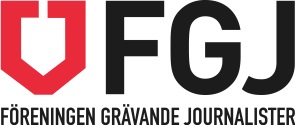 Fyll i arbetsbeskrivningen genom att ersätta den ljusgrå texten med din egen text. Spara och bifoga dokumentet i samma mapp som resten av ditt bidrag. För att delta i tävlingen måste du också betala en anmälningsavgift på 250 kronor. Sätt in pengarna på BG 546-3880. Betalningsmottagare är Föreningen grävande journalister. Märk talongen med det arbetsnamn du valt åt ditt bidrag.NAMN:Elin Turborn E-POST:elin.turborn@vk.seARBETSNAMN: CirkelbluffenKATEGORI: Liten tidningDESSA PERSONER ANMÄLS OCH KAN NOMINERAS Elin Turborn FÖRUTOM OVANSTÅENDE DELTOG FÖLJANDE PERSONERArbetsledning: Patrick Krainer och Stefan ÅbergIllustration/grafik: Anna Ericsson Reportrar uppföljning: Catarina Saha och Elin StormareRedigerare: Mattias Wennberg, Lina Molander, Owe Fredriksson och Kalle JacobssonFotograf: PA AdstenPUBLICERINGSDATUMDe inledande sex delarna i granskningen publicerades i papperstidningen den: 20 maj, 21 maj, 22 maj, 23 maj, 30 maj och 2 juni. På vk.se publicerades delarna kvällen innan tidningspublicering.Uppföljande delar och artiklar: 22 maj, 23 maj, 5 juni, 22 juni, 4 juli, 9 juli, 15 augusti, 18 augusti, 19 augusti, 26 augusti, 27 augusti.VAR PUBLICERADES JOBBET?I Västerbottens-Kuriren samt på vk.se och i vår dagliga nyhetssändning på webben VK100. BESKRIV RESULTATET AV GRÄVET KORTFATTATGranskningen av Studiefrämjandet i Umeåregionen har visat hur de på ett systematiskt sätt bluffar till sig miljontals kronor i skattepengar genom att rapportera in studiecirklar och kulturprogram som inte existerar annat än på papperet.Studiefrämjandet i Umeåregionen, där Umeå och fem kranskommuner ingår, har på papperet den näst största verksamheten i hela landet och får åtskilliga miljoner i bidrag varje år.  Umeåavdelningens stora inrapporterade verksamhet gör dem till den näst största skattetagaren av alla Studiefrämjandets avdelningar i hela Sverige. Men en stor del av deras verksamhet existerar inte – tusentals studietimmar som rapporteras in som underlag för stats- och kommunbidrag har aldrig ägt rum.VK:s gräv har avslöjat att verksamheten till stor del är en bluff. VK har visat att fusket skett systematiskt och har bland annat avslöjat att en påhittad studiecirkelledare har ansvar för flera hundra studiecirklar, att en mängd studiecirklar och kulturprogram inte existerar överhuvudtaget samt att ett särskilt dataprogram tagits fram för att underlätta fusket. VK har också avslöjat hur det har ”städats upp” inför revisioner och hur Studiefrämjandet har fört över miljontals kronor till ett aktiebolag.Granskningen fick omedelbara konsekvenser. Två dagar efter att den första delen av grävet publicerades stoppade Umeå kommun halva kommunbidraget till alla studieförbund i kommunen i väntan på att den utredning de skulle tillsätta var klar. Två dagar efter första publiceringen begärde också Folkbildningsrådet (myndigheten som fördelar statsbidrag till folkbildning) att Studiefrämjandets förbundsstyrelse skulle genomföra en granskning av Umeåavdelningens inrapporterade verksamhet.Utredningen som tillsattes av Umeå kommun blev klar under hösten, den bekräftar till stor del det som VK avslöjat.  Utredningen slår fast att avdelningen har en orimlig verksamhet och att det kan handla om bedrägligt förfarande och ett systematiskt deltagarfusk. Utredningen konstaterar också att personer som aldrig någonsin deltagit i någon verksamhet hos Studiefrämjandet ändå återkommande har rapporterats in som deltagare. Kulturnämnden har nu beslutat att stoppa allt bidrag till Studiefrämjandet.Studiefrämjandets riksförbunds utredning visade även den att det pågår oegentligheter i verksamheten, de har därför tagit beslut om att en fördjupande granskning av avdelningen ska ske. Den ska vara klar och lämnas till Folkbildningsrådet i mitten på oktober. Då ska de också lämna in en sammanställning över vilka studiecirklar och kulturprogram som inte är statsbidragsberättigade och som Umeåavdelningen måste betala tillbaka statsbidrag för.En dryg månad efter att VK avslöjat att föreningen Prei stod för cirka hälften av all verksamhet som Studiefrämjandet rapporterat in som statsbidragsberättigad försatte sig föreningen i konkurs på egen begäran. Polisen har också inlett en förundersökning gällande bedrägeri.PÅ VILKET SÄTT ANSER DU ATT GRÄVET UPPFYLLER KRITERIERNA FÖR GULDSPADEN?Genom ett mycket stort researcharbete och en omfattande kontakt med anonyma källor, som använde sin rätt att slå larm om oegentligheter, fick jag tillgång till en rad dokument, fakturor och andra uppgifter som inte omfattas av offentlighetsprincipen. Via den omfattande kontakten med källor kunde jag också komma i kontakt med ytterligare källor, komma över hemliga inspelningar, dataprogram samt kunde ta del av och kartlägga studiecirklar och kulturprogram som rapporterats in i Studiefrämjandets interna rapporteringssystem.Bit för bit efterfrågade jag och fick tag i mer avgörande information och kunde lägga ett pussel som visade att verksamheten är ett ”luftslott”. Att en stor del av verksamheten inte existerar annat än på papperet och att de på så sätt lurat till sig miljontals kronor i skattemedel, skattemedel som i viss mån förts över till ett aktiebolag där det pågår tvivelaktig fakturering. För att lyckas med grävet har jag fått använda många olika metoder, tänka i nya banor och tvingats vara kreativ för att hitta sätt att belägga alla uppgifter som de muntliga källorna påstått. Jag anser att grävet uppfyller kriterierna för Guldspaden på så sätt att jag har avslöjat ett stort systematiskt fusk med skattepengar som annars inte hade blivit känt och att jag har kunnat göra det trots att verksamheten inte omfattas av offentlighetsprincipen.  HUR UPPSTOD URSPRUNGSIDÉN TILL PROJEKTET?Det började med ett kort tips på några meningar som kom in via VK:s krypterade tipstjänst. I tipset påstods att det pågick fusk med inrapportering inom Studiefrämjandet i Umeåregionen. Jag fick detta på mitt bord och började gräva i verksamheten. VILKA ARBETSMETODER TILLÄMPADES?En mängd olika metoder och arbetssätt användes under arbetets gång. Genom att använda de metoder jag listar nedan kunde jag lägga ett pussel och kartlägga verksamheten och de inblandade personerna.  Det krävdes också en ordentlig inläsning på de olika regler och lagar som folkbildningen omfattas av.  Relation med källor: Det avgörande i detta gräv var den kontakt och relation jag fick med ett antal källor. Via de källorna kunde jag sedan komma i kontakt med ytterligare källor. Jag träffade källorna ett flertal gånger under arbetets gång och kunde på så sätt komma över viktig information och dokumentation.  Rimlighetsbedömningar: Via årsredovisningar från Studiefrämjandets avdelningar i hela Sverige, samt årsredovisningar från övriga studieförbund i Umeå kunde jag jämföra verksamheternas storlek och se att Umeåavdelningen stack ut på ett orimligt sätt. Umeås verksamhet visade sig ha en större verksamhet än vad Studiefrämjandets övriga avdelningar i Norrland hade tillsammans. Umeå visade sig också vara den avdelning som rapporterade in näst mest verksamhet och fick näst mest skattemedel i hela Sverige, trots att det i Umeåregionen bara bor omkring 140 000 personer. Bara Stockholm hade en större verksamhet än Umeå.  Genom den typen av jämförelser kunde vi visa att den verksamhet som rapporterades in inte var rimlig. Via samtal med källor, jämförelse av verksamhetsplan kontra årsredovisning samt en hemlig inspelning mellan verksamhetschef och en anställd kunde jag visa att det är verksamhetschefen i Umeå som ligger bakom det omfattande fusket.Kartläggning via Studiefrämjandets egna datasystem: Genom viss tillgång till det interna rapporteringssystemet Gustav kunde jag ta del av hur mycket verksamhet Studiefrämjandet i Umeå rapporterat som statsbidragsberättigat inom olika områden. Jag kunde via detta se att en förening, Prei, stod för hälften av avdelningens totala inrapportering. Jag kunde via detta system också se att det fanns en påhittad studiecirkelledare ”Gustav Gustavsson på Gustavsgatan” som ansvarade för hundratals studiecirklar samt ta del av interna mötesprotokoll där denne fiktive ”Gustav Gustavsson” omnämndes.  När jag fått ut olika verksamheters inrapporterade studiecirklar och kulturprogram gjorde jag sedan enklare uträkningar för att på så sätt visa på orimligheten i verksamheten, exempelvis att föreningen Prei enligt inrapporteringen ska ha startat 37 nya studiecirklar i veckan och ha 256 studiecirkeltimmar varje dag året om.  Via källor fick jag också tillgång till ett dataprogram som tagits fram av Umeåavdelningen som heter ”krockkontroll för Gustav” och som tagits fram och används för att kunna rapportera in Preis stora verksamhet ”utan att den krockar med sig själv”.Kontroller och fältstudie: Via inrapporteringssystemet kunde jag också få fram uppgifter om att föreningen Prei ska ha haft 1600 av sina folkbildnings-arrangemang under ett år på Umeå universitet, via kontroll mot universitets lokalbokningar kunde jag visa att de inte bokat en enda lokal där.Via inrapporteringssystemet kunde jag också se att det från föreningen Röbäcks 4H var inrapporterat en omfattande verksamhet med kulturprogram. I snitt rapporterades drygt två kulturprogram om dagen utslaget på 365 dagar, kulturprogram är öppna arrangemang som ska annonseras och vända sig till dem över 13 år.  Genom att kontrollera 4H:s verksamhet genom deras Facebooksida, verksamhetsberättelser och hemsida kunde jag visa att denna kulturprogramsverksamhet för vuxna inte existerade någonstans annat än i Studiefrämjandets inrapportering. I stället är det barnverksamhet med djur som pågår på 4H-gården – vilket inte är berättigat till statsbidrag. Via det interna rapporteringssystemet kunde jag också ta reda på när kommande kulturprogram skulle gå av stapeln och genom kontakt med en person som skulle besöka verksamheten då kunde jag ha en ”utsänd” på plats på 4H utan att själv synas. Denne person besökte verksamheten vid två tillfällen då det var inrapporterat att det skulle pågår kulturprogram för vuxna och konstaterade på plats att det inte pågick några sådana program utan endast barnverksamhet.Granskning av offentliga och interna dokument: Genom att inhämta en mängd offentlig information från myndigheter, intervjuer med tidigare verksamhetschefer samt att jag via källor fick tillgång till hemliga fakturor kunde jag visa att Studiefrämjandet i Umeåregionen fört över miljontals kronor från folkbildningsverksamheten till ett aktiebolag som de startat. Jag kunde också visa att det genom det aktiebolaget ”kvittas” hyror från en annan verksamhets lokaler samt att en anställd mellanchef fakturerar det aktiebolaget för sitt ”konsultarvode”. Jag kunde också visa att verksamhetschefen via aktiebolaget anlitar sin makes firma. I denna del gick jag tillväga så att jag från Skatteverket fick ut information om släktskap bland Studiefrämjandets anställda. Jag kunde se att chefen anställt sin man samt att en mellanchefs mamma var anställd som internrevisor. Via bolagsstämmoprotokoll och årsredovisningar från Bolagsverket kunde jag sedan kartlägga vilka aktiebolag som startats av Studiefrämjandet samt vilka aktiebolag som chefens make samt mellanchefen startat. Via fakturor, som jag fick tillgång till via källor, kunde jag sedan visa att mellanchefens aktiebolag fakturerar Studiefrämjandets aktiebolag för ”konsultarvode”. Via en dom i Umeå tingsrätt kunde jag sedan också koppla att makens aktiebolag anlitades av Studiefrämjandets aktiebolag. Via bolagsstämmoprotokoll, fastighetsinformation och fakturor kunde jag också visa att föreningen Prei, som har en stor folkbildningsverksamhet via Studiefrämjandet samt hyr lokaler via dem, inte egentligen hyr lokaler via Studiefrämjandet. I stället är det föreningen Preis ordförandes egna aktiebolag som hyr lokaler av Studiefrämjandets aktiebolag. Genom intervjuer med källor samt att jag fick tillgång till fakturor mellan dessa aktiebolag kunde jag visa att fakturor inte betalas utan att lokaler ”kvittas” mot städning av föreningsordförandens aktiebolag. Via årsredovisningar kunde jag också visa att Studiefrämjandet har fört över miljontals kronor till sitt aktiebolag.Detta ovan var ett omfattande pussel att lägga och jag konstruerade ett eget sorts mappsystem i datorn för att kunna kartlägga och hålla ordning på kopplingarna, släktskapen, fakturorna och aktiebolagen.Granskning av revisioner: Verksamhetschefen för Studiefrämjandet i Umeåregionen hänvisade i min kontakt med henne till att de revisioner som gjorts av verksamheten är ”i sin ordning” och att det inte finns någonting i verksamheten att anmärka på. Jag fortsatte då mitt grävande och koncentrerade mig på revisionerna. Genom omfattande kontakt med källor samt tillgång till interna dokument kunde jag visa hur det ”städas upp” inför att revisioner görs för att allting ska se rätt ut på papperet. Jag fick tillgång till dokument som visar hur personer som dubbelregistrerats, alltså är inrapporterade på två studiecirklar samma dag och tid, åtgärdas på olika sätt i de interna systemet för att dubbelregistreringarna ändå ska gå att rapportera in som statsbidragsberättiga. Jag kunde här också visa att det fanns en manuell ”krockkontroll” samt att det fanns en datastyrd ”krockkontroll för Gustav” som skulle upptäcka ”dubbelregistreringar” så att de skulle kunna åtgärdas och "gå igenom" inrapporteringen och därmed inte heller kunna upptäckas i revisionerna. Förutom bilder från interna dokument som vi kunde publicera och som visade hur ”dubbelregistreringar” ändras hade jag också tillgång till ytterligare dokument som belade hur det ”städats upp” i inrapporteringen, dessa kunde vi av hänsyn till källorna dock inte publicera.Intervjuer: Utöver detta ovan gjordes också en mängd intervjuer med ansvariga i verksamheter och styrelser samt flertalet bakgrunds- och faktasamtal med myndigheter gällande folkbildningens regler.VILKA TYPER AV KÄLLOR ANVÄNDES?Kontakt med en mängd anonyma källor, fakturor, det interna inrapporteringssystemet Gustav, hemliga dokument som visar hur verksamhet ”städas upp” inför revisioner, interna mötesprotokoll, verksamhetsplaner, kommunala protokoll, hemliga inspelningar, ”kontrollbesök” på 4H, verksamhetsberättelser, domar i Umeå tingsrätt, årsredovisningar, bolagstämmoprotokoll, folkbokföringsregistret, fastighetsinformation, universitetets lokalbokningar, intervjuer, Facebook, twitter samt Studiefrämjandets och föreningars egna hemsidor. Mer om detta kan ni läsa i punkten ovan. VILKA PROBLEM STÖTTE DU PÅ UNDER ARBETET?Ett stort hinder var att offentlighetsprincipen inte gäller studieförbund så det gick inte att få ut några handlingar den vägen, i stället rundade jag detta och såg till att få fram handlingar, dokument, information ur datasystem och fakturor på andra sätt, mestadels via anonyma källor.Ett annat problem jag stötte på var hur svårt det är att få ut information om och från aktiebolag, jag hade velat granska Studiefrämjandets aktiebolag mer grundligt för att kunna följa vart pengarna tar vägen. Nu kunde jag via årsredovisningar, bolagsstämmoprotokoll, källor och fakturor jag kommit över visa en del bitar, men inte helheten.Efter den första intervjun med verksamhetschefen, som gjordes när de fyra första delarna i granskningen var relativt klara för publicering, vägrade denne låta sig intervjuas något mer. Alla frågor jag hade därefter svarade hon bara på via mail.Efter min ansvarsintervju med verksamhetschefen började denne också att efterforska källor. Verksamhetschefen stängde efter intervjun också ned verksamhetens server och anställda stängdes av från det interna inrapporteringssystemet Gustav. Chefen hävdade dataintrång och att ”sekretessbelagda uppgifter läckt och kan komma att skada organisationen”.  Ett annat problem var att vi på grund av källskydd inte kunde berätta allting vi visste, det var bara vi som satt på källmaterialet och eftersom vi inte kunde publicera allting var läsarna tvungna att lita på våra uppgifter. Eftersom vi satt på uppgifterna så var det också svårt för andra medier att haka på själva avslöjandena.  Studiefrämjandet försökte också sprida desinformation via sin hemsida, även styrelsemedlemmar försökte på Facebook och sociala medier att slå ned granskningen. Allt eftersom vi publicerade mer och mer uppgifter mattades deras försök att slå ned på granskningen av. VK:s ansvarige utgivare beslöt att verksamhetschefens namn inte skulle publiceras, detta gjorde det svårt rent skrivtekniskt samt att det även blev svårare bildmässigt och att göra tv. Eftersom vi bara hade anonyma muntliga källor, ingen ville gå ut med namn, så ställde det också extra stora krav på att vi verkligen kunde belägga allt det som påstods via dokumentation och andra metoder.Ett annat problem, som vi akut fick lösa, var att när vi publicerat en förvrängd inspelning mellan chefen och en anställd fick vi uppgifter om att det fanns en risk att personer med kunskap inom Studiefrämjandet kunde ”förvränga tillbaka” ljudet och på så sätt ta reda på vem den anställde var. Vi fick snabbt ta ned inspelningen från vår web, därefter spelade jag och en kollega i stället in en rekonstruktion av inspelningen. HUR LÅNG TID TOG PROJEKTET?Granskningen omfattade sex delar, de delarna arbetade jag omkring fem veckor på heltid med. Därefter har det blivit en rad uppföljningar som jag arbetat med någon dag här och där, sammanlagt kanske 1,5 vecka. VILKA REAKTIONER HAR ARBETET FÅTT FRÅN MYNDIGHETER OCH KOLLEGOR?Reaktionerna har varit massiva, efter de två inledande publiceringarna vällde det in mail och telefonsamtal från människor som ville berätta mer och bekräfta det jag skrivit, det ringde så till den milda grad att it-avdelningen fick upprätta en egen telefonkö till min telefon. Även nu, flera månader efter att grävet publicerats, fortsätter tips gällande verksamheten att komma in med jämna mellanrum.Två dagar efter den första publiceringen beslöt kulturnämnden i Umeå att stoppa halva kommunbidraget till alla studieförbund i avvaktan på att den utredning de skulle tillsätta var klar. Utredningen som var färdig i augusti bekräftade till stor del VK:s avslöjanden och kulturnämnden beslöt då att stoppa allt bidrag till Studiefrämjandet i avvaktan på mer djupgående granskningar. Region Västerbotten håller också inne med sitt bidrag till Studiefrämjandet i väntan på att utredningar blir klara.I samband med publiceringarna krävde också Folkbildningsrådet, som fördelar statsbidraget, att Studiefrämjandets riksförbund skulle göra en granskning av Umeåavdelningen. En delrapport av den granskningen presenterades i augusti, den visade att det finns en rad tveksamheter i verksamheten och att det krävs en djupare granskning. I oktober ska de lämna in den fördjupade granskningen till Folkbildningsrådet och då ska de också lämna in en sammanställning över vilka studiecirklar och kulturprogram som inte är berättigade till statsbidrag och där statsbidrag därför ska betalas tillbaka.Någon månad efter VK:s första publicering begärde sig föreningen Prei i konkurs på egen begäran.Efter VK:s publiceringar beslöt också polisen att upprätta en polisanmälan och starta en förundersökning gällande bedrägeri inom Studiefrämjandet. Förundersökningen leds nu av en åklagare eftersom polisen bedömer att den kommer att bli ”omfattande”.VK:s publiceringar har också varit flitigt kommenterade och debatterade i kommentarsfältet på vk.se samt på Facebook. Politiker har också reagerat på avslöjandena, bland annat i sina bloggar.Andra medier hakade inte på själva avslöjandena men har berättat om konsekvenserna av VK:s gräv; om indragna kommunbidrag, föreningen Preis konkurs samt polisutredningen.Jag har fått också en mängd positiva reaktioner och beröm från kollegor, både från dem på min redaktion men också från de som arbetar på andra medier.HAR PROJEKTET ANMÄLTS TILL PO, GRANSKNINGSNÄMNDEN ELLER ANNAN INSTANS?Nej, inte mig veterligen. TELEFON/E-POST TILL NOMINERADE JOURNALISTER:¨elin.turborn@vk.se - 070-250 29 79GLÖM INTE: För att delta i tävlingen måste du också betala en anmälningsavgift på 250 kronor. Sätt in pengarna på BG 546-3880. Betalningsmottagare är Föreningen grävande journalister. Märk talongen med det arbetsnamn du valt åt ditt bidrag.